Name _______________________________	Due Date ____________________   Period ______The Animal CellDirections:  Use pages 326-327 in your textbook to list the function for each cell structure. Then color and label the animal cell as indicated in the chart. Animal Cell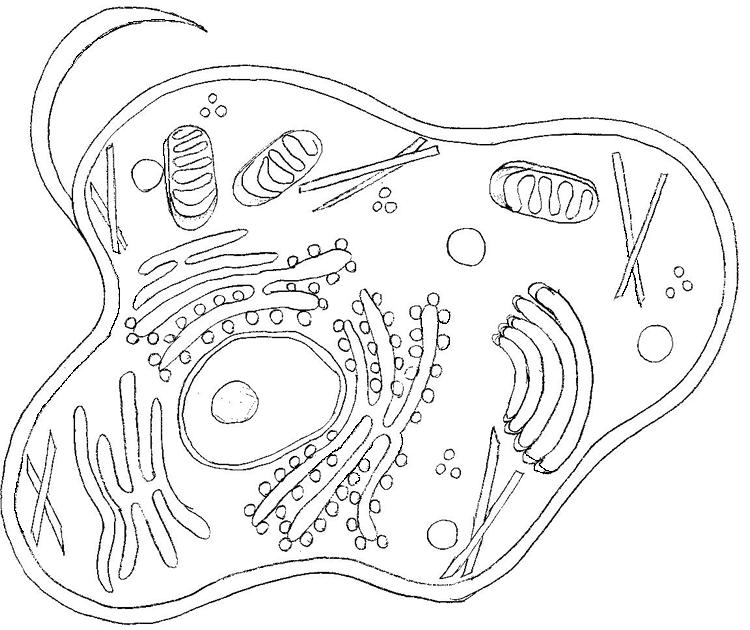 Cell Membrane (light red):Vacuole (yellow):Mitochondria (red):Lysosome (pink):Cytoplasm (leave white):Nucleus (dark brown):Ribosomes (blue):Endoplasmic Reticulum (green):Golgi Body(purple):